Конспект  занятияТема: Преобразователи электрической энергии.Тема занятия: Сборка схем управления электродвигателями.Цели:Обучающая: Дать понятие об электрических схемах управления электродвигателями.Развивающая: Создать условия для формирования знаний, умений, навыков. Способствовать  развитию логического мышления и умение пользоваться им.  Способствовать развитию памяти и внимания. Умения обобщать и систематизировать.Воспитательная:  Воспитание стремления добросовестно и рационально выполнять учебные задания, развитие познавательного интереса и логического мышленияТип занятия:Изучение нового материалаВид занятия:КомбинированныйМетоды, приемы обучения:-словесные-наглядные-практическиеПланируемый результат:Усвоение материала по теме занятия.Материальное и дидактическое обеспечение занятия:Учебно-лабораторные щиты;Инструменты и приспособления:  Отвертка, плоскогубцы, круглогубцы, монтерский нож, наждачная бумага, надфиль.Материалы и аппараты:  Автоматические выключатели, магнитные пускатели, кнопки управленияУчебно-наглядные пособия:   Карты – задания. Инструкционно – технологические  карты. Используемая литература: 1.Рабочая тетрадь по электротехнике2. П.Т. Шипуль «Спутник электрика» стр. 90-120.Контроль качества выполнения работы:-практическая диагностика-устный контроль-самоконтрольХод занятия:1.Организационная часть:-контроль посещаемости, внешнего вида, готовности к занятию-объяснение хода занятия и последовательности проведения-закрепление за рабочими местами:2.Вводный инструктаж:-сообщение темы и цели занятия3.Контрольные вопросы (предыдущих тем):-что такое электрическая машина?-какой источник электрической энергии, называется электромашинным?-какая электрическая машина называется электродвигателем?-какие аппараты управления, электрическими машинами, вы знаете?4.Объяснение материала по данной теме:-дать объяснение об электрических аппаратах управления электродвигателями, из каких основных частей состоят, особенности устройства;-привести примеры практического применения аппаратов управления электродвигателями;-обратить внимание, какие аппараты управления электродвигателями применяются в промышленности и быту;-проверка усвоения теоретических  знаний по данной теме.5.Контрольные вопросы:-какие группы аппаратов управления электродвигателями вы знаете?-из каких основных частей состоит электромагнитный пускатель?-из чего состоит кнопочный пост?-назвать практическое применение аппаратов управления электродвигателями? 6.Выполнение самостоятельной работы учащимися:-сообщить учащимся критерии оценивания выполненной работы;-выполнение подготовительной работы;-самостоятельное изучение электрической схемы управления электродвигателями;-сборка схемы;-проверочные испытания.7.Текущий инструктаж:-обходы рабочих мест учащихся;-проверка организации рабочего места;-соблюдение технологической последовательности и соблюдение правил техники безопасности;  -приёмка и оценка выполненной работы.8.Заключительный инструктаж:-подвести итоги поставленных целей;-указать ошибки, разобрать причины, вызвавшие их, отметить лучшие работы;-сообщить результаты выполненной работы;-выдать домашнее задание, объяснить необходимое для следующего занятия;-рефлексия.Практическое задание: Технологическая картаСборка схемы управления электродвигателем переменного токаКритерии оценивания по практической работе: Что такое рефлексия?В словарях дается четкое определение: рефлексия — это самоанализ, самооценка, «взгляд внутрь себя». Применительно к урокам, рефлексия — это этап урока, в ходе которого учащиеся самостоятельно оценивают свое состояние, свои эмоции, результаты своей деятельности.Для чего нужна рефлексия?Если ребенок понимает:ради чего он изучает данную тему, как она ему пригодится в будущем;какие цели должны быть достигнуты именно на этом уроке;какой вклад в общее дело он может внести;может ли он адекватно оценивать свой труд и работу своих одноклассников.Электрические машины — это устройства, преобразующие механическую энергию в электрическую и наоборот, а так же машины преобразующие электрическую энергию одних параметров,  в электрическую энергию других параметров. Классификация электрических машин по назначению: генераторы двигатели Электрический двигатель — электрическая машина (электромеханический преобразователь), в которой электрическая энергия преобразуется в механическую. Электрический генератор, служит для преобразования механической энергии в электрическую.Пуска́тель электромагни́тный (магни́тный пускатель) — низковольтное электромагнитное (электромеханическое) комбинированное устройство распределения и управления, предназначенное для пуска электродвигателя, обеспечения его непрерывной работы, отключения питания, защиты электродвигателя и различных, подключенных электрических цепей.Кнопки управления и кнопочные посты ... Устройства, которые предназначены для осуществления функции управления на расстоянии – автоматизированное управление.ПриложениеСобрать схему управления электродвигателем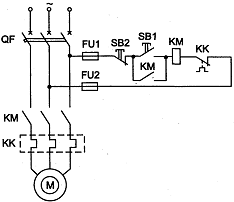  Собрать схему управления электродвигателем Собрать схему управления электродвигателем Собрать схему управления электродвигателем1.Подготовительные работы (Организация)Просмотр видеофильма, слайдов, знакомство с необходимым оборудованием, электрическими аппаратами, необходимой литературой, документацией, схемами. Инструктаж, подготовка рабочего места, подготовка материалов, инструментов и деталей. ТБ.2.Самостоятельное изучение электрической схемыОсмыслить последовательность сборки схемы, принцип работы схемы управления.3. Сборка схемы управленияПодключить кнопочный пост к электромагнитному пускателю (согласно схемы).4.Испытательные работы (пробный пуск)Убедиться в правильности сборки схемы, подключить собранную схему к питающей сети, провести пробный пуск.5. Окончание работСобрать инструмент, оставшиеся материалы, подготовиться к окончанию занятий.Баллы:       «2»Незнание технологических сведений, слабое освоение приемов выполнения практических операций и работНе соблюдает технологические требования к выполняемой работе, не соблюдает инструкции, правила Т.Б., не умеет работать без помощи педагога или товарища.Баллы:      «3»В основном освоил технологию выполнения операций и работ, без грубых ошибок выполняет технологический режим, не всегда на практике применяет теоретические знания, продукция удовлетворительного качества.Освоил рациональные приемы труда, но допускает отдельные нарушения в организации труда или рабочего места, соблюдает инструкции и Т.Б. труда, но недостаточно самостоятелен в работе.Баллы:       «4»Освоил технологию, дает продукцию хорошего качества, в соответствии с технологическими качествами, не допускает брака.Освоил рациональные приемы труда, правильно организует и планирует свой труд, соблюдает инструкции и правила Т.Б., самостоятельно работать, при незначительной помощи педагога в отдельных случаяхБаллы:      «5»В совершенстве технологический процесс, умеет применять теоретические знания на практике, дает продукцию отличного качества, в соответствии с установленными требованиями технологии, не допускает брака.Свободно применяет рациональные приемы труда, правильно организует свой труд, соблюдает технику безопасностиЭтап учебного занятияВремяЦель этапаДеятельность учителя Деятельность     учащихсяОргани-зационно-мотивационный.6 минСообщить тему, цели урока. Проверить внешний вид, состав учащихся, сообщить тему, настроить на занятие.Настраиваются на занятие.Теорети-ческий материал8 минПовторение пройденного материала. Новый материал. Повторение правил техники безопасности на занятии.Новый материал по теме занятия.Вводная беседа, техника безопасности.Повторение пройденного материала. Усвоение нового материала. Повторение ТБ.Анализ задания.Контроль знаний нового материала5 минФормирование знанийКонтроль усвояемости нового материала на занятии.Работа над вопросами  заданий.Физкульт -      минутка1 минПровести разминку рук.Разминка рук, повороты головы, туловища.Повтор движений за педагогом.Практическое задание15 минФормирование знаний умений и навыков Демонстрирует сборку электродвигателяСобирают электродвигательИтог занятия5 минПроверка достигнутых результатовОбращает внимание учащихся на выполненные задания, обращает внимание на ошибки, выделить лучшую работу.Обращают внимание на правильность и качество работы, делают выводы.Рефлексия5 минВыяснить эмоц иональное состояние учащихся Объясняет порядок определения рефлексииОпределяют свое эмоциональное состояние